                                                                           Escola Municipal de Educação Básica Augustinho Marcon                                                                           Catanduvas(SC), Agosto de 2020.                                                                           Diretora: Tatiana M. B. Menegat.                                                                                                                                                                                                  Assessora Técnica-Pedagógica: Maristela Apª. B. Baraúna.                                                                           Assessora Técnica-Administrativa: Margarete P. Dutra.                                                                                                                                                              Professora: Jaqueline Demartini                                                                            2º anoATIVIDADE DE INGLÊS - 2º ANO – 24/08 A 28/08CATANDUVAS, AUGUST  27TH 2020TODAY IS THURSDAY MY BODY – MEU CORPOATIVIDADE 1 – RECORTE E MONTE A FACE – ROSTO. PARA FAZER O HAIR – CABELO – VOCÊ PODE USAR LÃ, LINHA, PAPEL, MATERIAL RECICLÁVEL... SEJA CRIATIVO! DEPOIS ESCREVA O NOME DE CADA PARTE DO CORPO EM INGLÊS.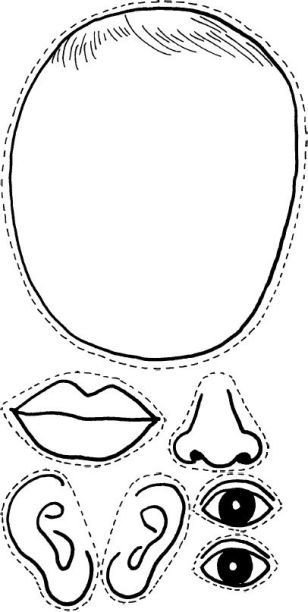 VAMOS OUVIR E CANTAR UMA MÚSICA SOBRE O BODY – CORPO!THIS IS ME: https://www.youtube.com/watch?v=QkHQ0CYwjaI 